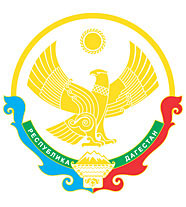 РЕСПУБЛИКА ДАГЕСТАНГОРОДСКОЙ ОКРУГ «ГОРОД КАСПИЙСК»МУНИЦИПАЛЬНОЕ БЮДЖЕТНОЕ ДОШКОЛЬНОЕ ОБРАЗОВАТЕЛЬНОЕ УЧРЕЖДЕНИЕ «ЦЕНТР РАЗВИТИЯ РЕБЕНКА - ДЕТСКИЙ САД №24«РОМАШКА»detsadv24.romashka@mail.ru                                           Тел. +7(87246)5-21-31ПРИКАЗ№______                                                                   от «01» сентября 2020г.о создании комиссии по урегулированию споров между участниками образовательных отношенийВ соответствии со статьей 45 Федерального закона от 29.12.2012 №273 ФЗ «Об образовании в Российской Федерации», в целях урегулирования разногласий между участниками образовательных отношений по вопросам реализации права на образование, в том числе в случаях возникновения конфликта интересов педагогического работникаприказываю:Создать в МБДОУ детском саду комиссию по урегулированию споров между участниками образовательных отношений в следующем составе:Председатель комиссии — заведующий Алиева Э.М.Члены комиссии:старший воспитатель — Меглинская В.Ю.психолог — Омарова П.М.воспитатель — Гамидова И.К.председатель Совета родителей Кацаева Раисат БахмудовнаОрганизовать работу по созданию и осуществлению деятельности комиссии по урегулированию споров между участниками образовательных отношений, руководствуясь «Положением о комиссии по урегулированию споров между участниками образовательных отношений».Старшему воспитателю Меглинской В.Ю. разместить на официальном сайте МБДОУ детского сада данный приказ «О создании комиссии по урегулированию споров между участниками образовательных отношений» в срок до10.09.2020г.Контроль исполнения приказа оставляю за собой.ЗаведующийМБДОУ ЦРР-д/с №24 "РОМАШКА" ______________________ Э.М. Алиева